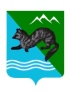 ПОСТАНОВЛЕНИЕАДМИНИСТРАЦИИ СОБОЛЕВСКОГО МУНИЦИПАЛЬНОГО     РАЙОНА КАМЧАТСКОГО КРАЯ29 января 2024                             с. Соболево                            №32  АДМИНИСТРАЦИЯ ПОСТАНОВЛЯЕТ:         1.Внести в приложение № 2 к постановлению администрации Соболевского муниципального района Камчатского края от 24.07.2015 № 203 «О Бюджетной комиссии в Соболевском муниципальном районе» изменения, изложив его в новой редакции, согласно приложению к настоящему постановлению.           2. Управлению делами администрации Соболевского муниципального района опубликовать настоящее постановление в районной газете «Соболевский вестник» и разместить на официальном сайте в информационно-коммуникационной сети Интернет.           3. Настоящее постановление вступает в силу после его официального опубликования (обнародования). Глава Соболевского муниципального района                                                                  А.В. Воровский	                                                                          Приложение                                                                      к постановлению администрации                                                                            Соболевского муниципального района                                           от 29.2024 №32                                                                                         Приложение №2                                                                                          к постановлению администрации                                                                                          Соболевского муниципального района                     от 24.07.2015 № 203Состав
Бюджетной комиссии при администрации                        Соболевского муниципального районаО внесении изменений в приложение №2 к постановлению администрации Соболевского муниципального района Камчатского края от 24.07.2015 года № 203 «О Бюджетной комиссии в Соболевском муниципальном районе»           В связи с кадровыми изменениями в  администрации  и организациях Соболевского муниципального района и  целях уточнения состава Бюджетной комиссии при администрации Соболевского муниципального районаВоровский Андрей ВикторовичГлава Соболевского муниципального района Камчатского края, председатель комиссииРейнасте Виктория Викторовна Заместитель главы администрации Соболевского муниципального района, заместитель председателя комиссииДранивская Анна ЕвстахиевнаРуководитель управления делами администрации Соболевского муниципального района, секретарь комиссииЧлены комиссии:Гусаков Григорий Александрович -Заместитель главы администрации Соболевского муниципального района - руководитель комитета по экономике и управлению муниципальным имуществомКолмаков Анатолий ВикторовичЗаместитель главы администрации Соболевского муниципального района - руководитель комитета по ТЭК, ЖКХСафонова Анастасия ВладимировнаРуководитель управления образования и молодежной политики администрации Соболевского муниципального района;Спешнева Светлана ВалентиновнаРуководитель комитета по бюджету и финансам администрации Соболевского муниципального района;Леоненко Наталья ЮрьевнаЗаместитель руководителя Комитета по бюджету и финансам администрации Соболевского муниципального района-начальник отдела бюджетного планирования и анализа в составе Комитета;Борисова Татьяна МихайловнаЗаместитель руководителя Комитета по экономике и управлению муниципальным имуществом администрации Соболевского муниципального района - начальник отдела прогнозирования, экономического анализа, инвестиций и предпринимательства в составе Комитета;Кузьменко София Ильинична Председатель комитета по бюджету, финансам ,налоговой и кредитной политики Думы Соболевского муниципального района (по согласованию с Думой Соболевского муниципального района).